                                                               Резюме 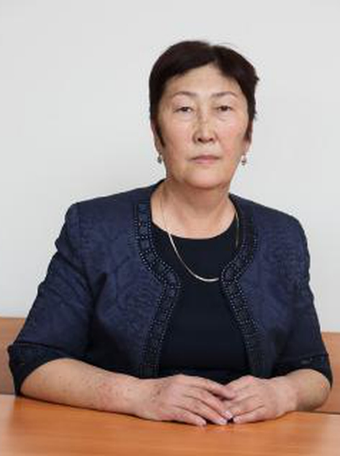 Ф.И.О:.    Турдумамбетова Майрамкул Алымбековна                                                                           Дата рождения: 18.04.1958 г.                                                                                                                                                                Учёная степень, ученое звание: кандидат медицинских наук, доцент.Место работы:  Ошский Государственный Университет, Медицинский Факультет, кафедра «Эпидемиологии, микробиологии с курсом инфекционных болезней».Рабочий адрес: г.Бишкек.Интергельпо1.  Международная Высшая школа медициныОбразование: - высшее Кыргызский государственный медицинский институт, специальность – санитарный врач.(1981)- НИИ общей и коммунальной гигиены имени А.Н.Сысина АМН СССР (г. Москва), кандидат медицинских наук (1990)  - Академия управления при Президенте КР магистр государственного управления (2002)Трудовая деятельность: -1981-1984г.    -ЦК ЛКСМ  Киргизии , главный врач студенческих строительных отрядов-1984-1986г.            -Министерство  здравоохранения Кыргызской Республики, главный гигиенист санитарно-эпидемиологического Управления.-1986-1989             - НИИ общей и коммунальной гигиены имени  А. Н. Сысина АМН СССР (город Москва), аспирант.-1989-1993г.        – Киргизский государственный медицинский институт, ассистент кафедры социальной гигиены и организации здравоохранения.-1993-1995               - Министерство   здравоохранения Кыргызской Республики , главный гигиенист санитарно – эпидемиологического Управления.-1995-1998              - Лечебно- оздоровительное обьединение Управление делами администрации Президента Кыргызской Республики, главный специалист – санитарный врач.-1998-2018                 - Главный врач санитарно – эпидемиологической станции Кыргызской железной дороги , к.м.н. «Отличник здравоохранения», врач высшей категории , награждена Почетной грамотой Правительства Кыргызской Республики. (2004).2018 год по н.в.          – Преподаватель кафедры  общественного здравоохранения Международной высшей школы медицины. Владение языками     - русский, кыргызский, хорошие знания английского языка.Участие в общественных организациях:   -Председатель общественного обьединения « Медицинский альянс». Ф.И.О:.    Турдумамбетова Майрамкул Алымбековна                                                                           Дата рождения: 18.04.1958 г.                                                                                                                                                                Учёная степень, ученое звание: кандидат медицинских наук, доцент.Место работы:  Ошский Государственный Университет, Медицинский Факультет, кафедра «Эпидемиологии, микробиологии с курсом инфекционных болезней».Рабочий адрес: г.Бишкек.Интергельпо1.  Международная Высшая школа медициныОбразование: - высшее Кыргызский государственный медицинский институт, специальность – санитарный врач.(1981)- НИИ общей и коммунальной гигиены имени А.Н.Сысина АМН СССР (г. Москва), кандидат медицинских наук (1990)  - Академия управления при Президенте КР магистр государственного управления (2002)Трудовая деятельность: -1981-1984г.    -ЦК ЛКСМ  Киргизии , главный врач студенческих строительных отрядов-1984-1986г.            -Министерство  здравоохранения Кыргызской Республики, главный гигиенист санитарно-эпидемиологического Управления.-1986-1989             - НИИ общей и коммунальной гигиены имени  А. Н. Сысина АМН СССР (город Москва), аспирант.-1989-1993г.        – Киргизский государственный медицинский институт, ассистент кафедры социальной гигиены и организации здравоохранения.-1993-1995               - Министерство   здравоохранения Кыргызской Республики , главный гигиенист санитарно – эпидемиологического Управления.-1995-1998              - Лечебно- оздоровительное обьединение Управление делами администрации Президента Кыргызской Республики, главный специалист – санитарный врач.-1998-2018                 - Главный врач санитарно – эпидемиологической станции Кыргызской железной дороги , к.м.н. «Отличник здравоохранения», врач высшей категории , награждена Почетной грамотой Правительства Кыргызской Республики. (2004).2018 год по н.в.          – Преподаватель кафедры  общественного здравоохранения Международной высшей школы медицины. Владение языками     - русский, кыргызский, хорошие знания английского языка.Участие в общественных организациях:   -Председатель общественного обьединения « Медицинский альянс». КОНТАКТНАЯ ИНФОРМАЦИЯ:Рабочий телефон +996 708 428 262КОНТАКТНАЯ ИНФОРМАЦИЯ:Домашний телефонКОНТАКТНАЯ ИНФОРМАЦИЯ:Мобильный телефон+996 708 428 262КОНТАКТНАЯ ИНФОРМАЦИЯ:ФаксКОНТАКТНАЯ ИНФОРМАЦИЯ:E-mail Ksma58@mail.ru  